	ZUCRPOOIQX?S	Zdravotní ústav se sídlem v Ústí nad LabemPříspěvková organizace zřízená podle S 86 odst. 1, zákona č. 258/2000 Sb. ve znění pozdeJsłch předpisů lč: 71009361, DIČ: CZ71009361Moskevská 1531/15, 400 Ol Ústí nad Labem zastoupený Ing. Pavlem Bernáthem, ředitelem (dále též jen ”pronajímatel”)aOK-gyn s.r.o.lč•. 01535081Oldřichova 595/35, 128 OO Praha - NusleZapsaná ve VR vedeném Městským soudem v Praze, oddíl C, vložka 207659 zastoupená Vladimírem Woloszczukem, jednatelem(dále též jen nájemce)uzavírají tutoDohodu o ukončení nájemní smlouvy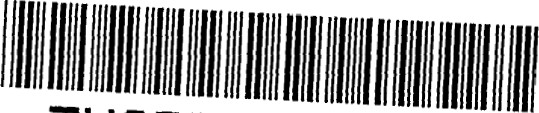 Pronajímatel a nájemce uzavřeli dne 27. listopadu 2014 Nájemní smlouvu, kterou pronajímatel přenechal nájemci nebytové prostory ve 2. NP jižní části budovy čp. 497 v obci Praha, část obce Zbraslav, stojící na pozemku č. parc. 169 v katastrálním území Zbraslav.Il.Pronajímatel a nájemce se po vzájemné domluvě dohodli na ukončení nájemního vztahu k 31. březnu 2018. K tomuto dni bude prostor vyklizen a předán na základě předávacího protokolu. Současně budou k tomuto datu uhrazeny veškeré nedoplatky.Tato dohoda nabývá účinnosti dnem zveřejnění v informačním systému registru smluv zřízeném dle zákona 340/2015 Sb.Tato dohoda je vyhotovena ve dvou výtiscích s platností originálu, přičemž každá strana obdrží jeden podepsaný výtisk.za pronajímatele:V Ústí nad Labem dne	-5 	2018Ing. Pavel BernáthZDRAVOTNÍ Ústí Ol Dič ÚSTAVnad LabemŮsd nad Lóem cz710W361se sĺem v Moskevská 15, 400 71009361 